STIMMZETTEL 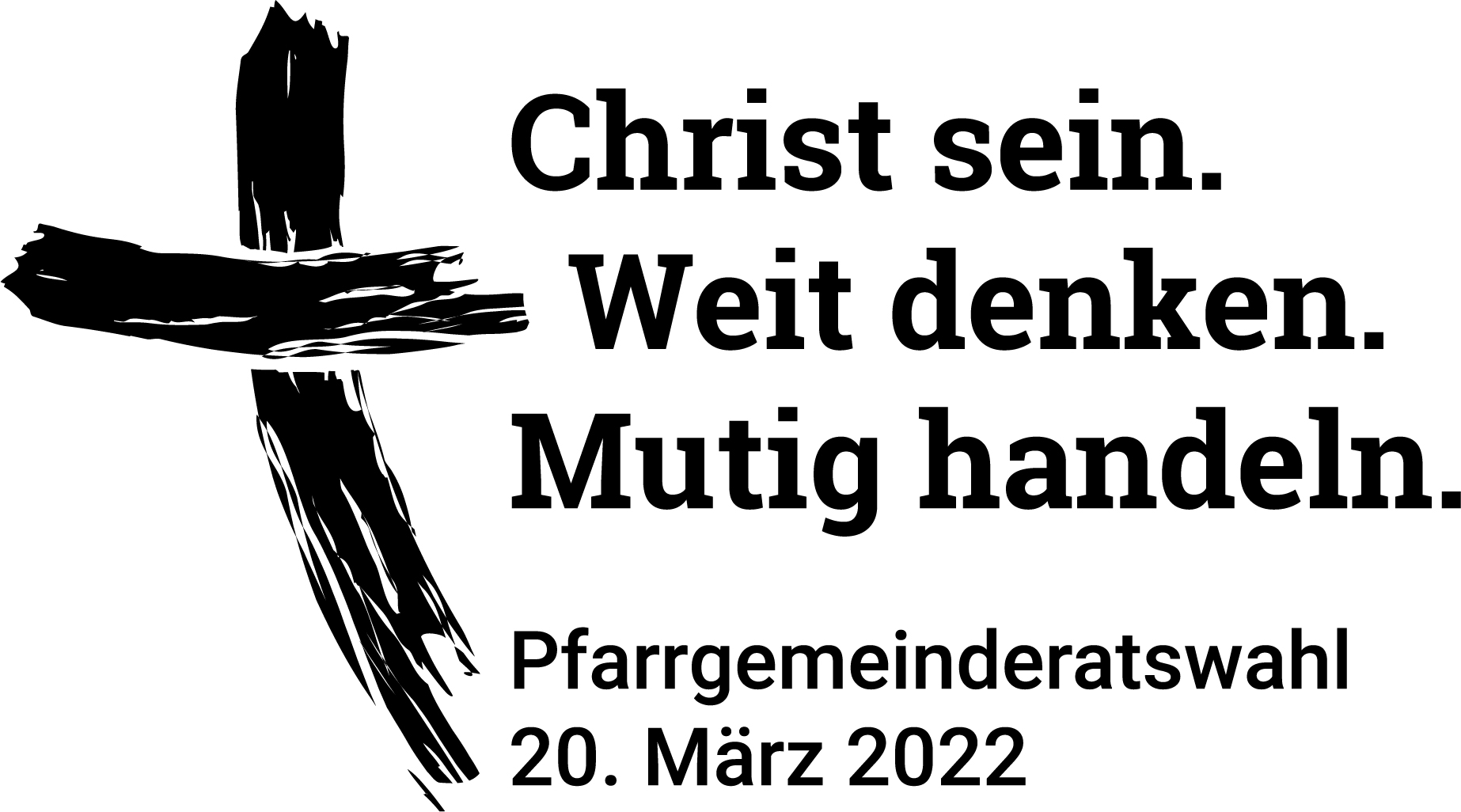 für die Wahl des Gemeinsamen Pfarrgemeinderates am 20. März 2022 in der PfarreiengemeinschaftWahlbestimmungen Es werden … Mitglieder in den Gemeinsamen Pfarrgemeinderat gewählt. Sie haben … Stimmen.Jede Kandidatin/jeder Kandidat kann nur eine Stimme erhalten.Sie dürfen höchstens ... vorgeschlagene Personen auf diesem Stimmzettel ankreuzen.Ungültig sind:	- Stimmzettel, die mit einem unzulässigen Kennzeichen oder Zusatz versehen sind,- Stimmzettel, auf denen mehr als ... Personen angekreuzt sind,- Stimmzettel, die nicht angekreuzt sind.NameVornameKandidiert für die Gemeinde